                      Benha University                                                                                                Fourth Year
                Faculty of Applied Arts                                                                                             2016-2017          Industrial Design Department                                                                                    Time: 2 hours
ــــــــــــــــــــــــــــــــــــــــــــــــــــــــــــــــــــــــــــــــــــــــــــــــــــــــــــــــــــــــــــــــــــــــــــــــــــــــــــــــــــــــــــــــــــــــــــــــــــــــــــــــــــــــ                                                 Part I: Textbook                                  (5 marks)Answer the following questions:(i) the connoisseurs, (ii) the critics, and (iii) the academic art historians.. Industrial designers must have a good sense of color, balance and proportion, as well as good verbal, visual and written communication skills.Give another meaning to: IncorporateIndustrial designers work with many different specialists, like materials scientists, engineers, marketers and accountants. We use logic and reason in the art to attribute meaning to what we see or what we createــــــــــــــــــــــــــــــــــــــــ                                        Part II: Grammar                                (10 marks)  A) Use the correct form of the verbs in brackets:livingnot to getto work/ workingstayingto moveB) Choose the correct answer:1- who2- that.3-  fast- growing.4- badly-injured.5- on                             Part III: Collocation                               (5 marks)Correct the collocations error from these sentences:Ran ofWorth your whilegivetellchanged                             Part IV: Reading                               (5 marks)A. Answer the following questions1- the purpose is to make it clear what is right or wrong, and what happens if someone breaks the rule2- social politeness, or official laws passed by parliament and backed up by the legal system3-  They refers to the rules and lawsB. Choose the correct answer:4- a) ignore    5- b) we avoid punishmentـــــــــــــــــــــــــــــــــــــــــــــــــــــــــــــ                                              Part IV: Writing                               (5 marks)Students can write in any of the given topics      BEST WISHES    Ansaam Alshamy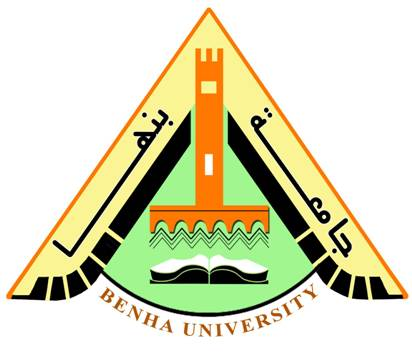 